PREDSTAVNICE FEDERALNOG MINISTARSTVA OKOLIŠA I TURIZMA UZELE UČEŠĆE NA FORUMU „A WORLD FOR TRAVEL“, NIMES, FRANCUSKAU Nimesu, Francuska, u periodu od 25.-29.10.2022. godine je održan forum A World for travel,  a predstavnice Federalnog ministarstva okoliša i turizma su na istom uzele učešće u organizaciji projekta USAID održivog turizma u BiH.U okviru Foruma A World for Travel, predstavnici Vijeća za globalna putovanja i otpornost turizma, Intrepid Travel-a, The Travel Corporation-a i USAID-ovog projekta Razvoj održivog turizma u Bosni i Hercegovini (Turizam) potpisali su sporazume kako bi podržali održivi razvoj Bosne i Hercegovine. Međunarodne mreže ovih partnera zajedno će raditi na pretvaranju vrhunskog turističkog potencijala Bosne i Hercegovine u svjetski prepoznati primjer održivog razvoja turizma. Sporazumi predviđaju zajednički rad partnera na nizu strateških ciljeva, među kojima je poboljšanje globalne percepcije Bosne i Hercegovine kao turističke destinacije, senzibiliziranje pružatelja turističkih usluga o važnosti održivog turizma i koristi koju donosi širem vrijednosnom lancu oblasti turizma i predstavljanje najboljih praksi iz oblasti održivog turizma kako bi se poboljšalo pozicioniranje i privlačnost iskustava koje destinacija nudi među vodećim međunarodnim turoperatorima.Tom prilikom, predstavljena je BiH kao najuzbudljivija destinacija svijeta.Održani su sastanci sa predstavnicima ministarstava Moldavije, Jamajke te Egipta. Mediji sa Kipra, Hrvatske i Francuske su prenijeli vijest o pozitivnim pomacima turizma i ugostiteljstva u BiH. Paneli na forumu su bili posvećeni temama kao što su: saradnja između privatnog i javnog sektora i partnerstva u pogledu održivosti turizma, najnovijim trendovima u turizmu, certifikacija za turističku industriju, odnos poljoprivrede i prehrambene industrije u oblasti održivog turizma i druge aktuelne teme. . 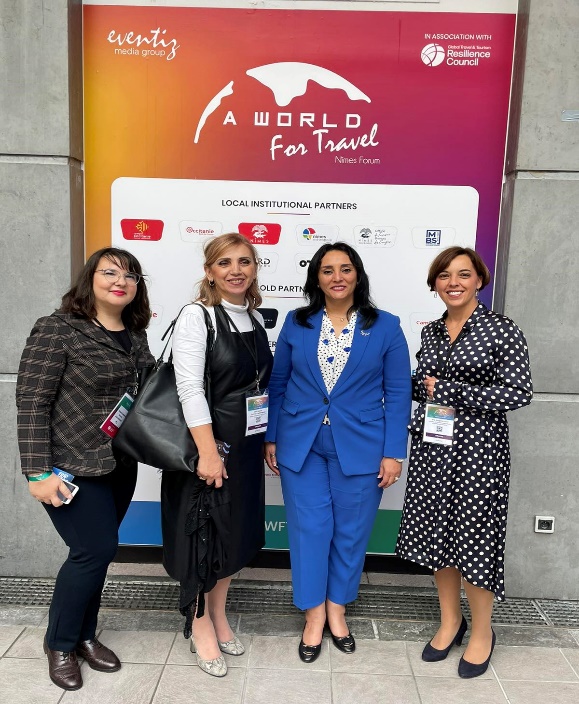 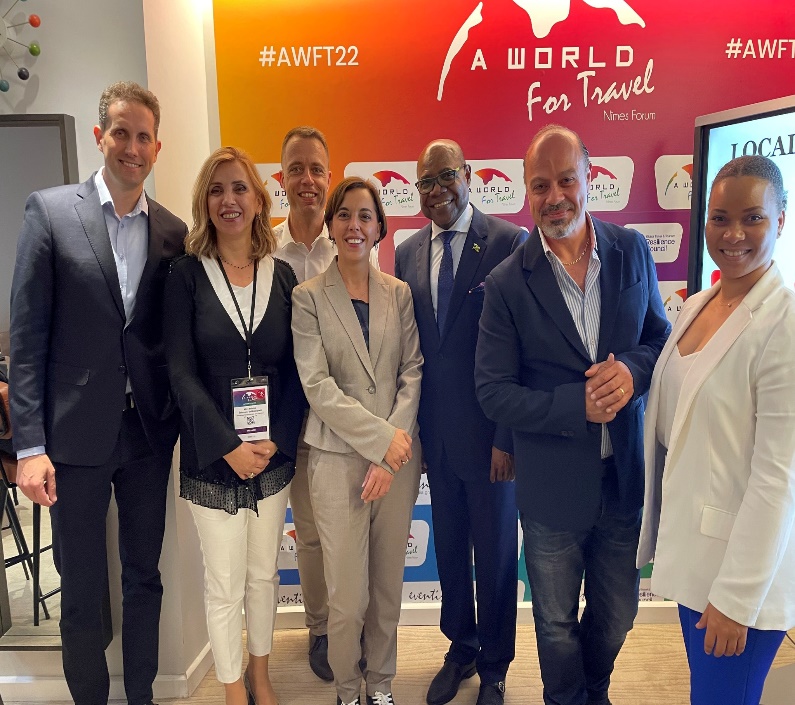 